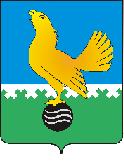 Ханты-Мансийский автономный округ-Юграмуниципальное образованиегородской округ город Пыть-Ях АДМИНИСТРАЦИЯ ГОРОДАтерриториальная комиссия по делам несовершеннолетних и защите их прав                                                                                                  www.pyadm.ru e-mail: adm@gov86.org                                                                                                                                                 e-mail: kdn@gov86org.ruг.   Пыть-Ях,  1 мкр.,  дом  № 5,  кв.  № 80                                                                           р/с 40101810900000010001 Ханты-Мансийский автономный округ-Югра                                                                            УФК по ХМАО-ЮгреТюменская      область     628380                                               МКУ Администрация г. Пыть-Яха, л\с 04873033440)тел.  факс  (3463)  46-62-92,   тел. 46-05-89,                                              РКЦ Ханты-Мансийск г. Ханты-Мансийск42-11-90,  46-05-92,  46-66-47                                                                                  ИНН 8612005313   БИК 047162000                                                                                                                    ОКАТМО 71885000 КПП 861201001                                                                                                                                    КБК 04011690040040000140ПОСТАНОВЛЕНИЕ07.03.2018	№ 61Зал заседаний территориальной комиссии по делам несовершеннолетних и защите их прав при администрации города Пыть-Яха по адресу: г. Пыть-Ях, 1 икр., д. 5, кв. 80, в 14-30 часов (сведения об участниках заседания указаны в протоколе заседания территориальной комиссии).О внесении изменений в постановление территориальной комиссии по делам несовершеннолетних и защите их прав при администрации города Пыть-Яха от 31.01.2018 № 13С целью обеспечения исполнения постановления комиссии по делам несовершеннолетних и защите их прав при Правительстве Ханты-Мансийского автономного округа – Югры от 21.02.2018 № 41 «О комплексной безопасности несовершеннолетних, в том числе о принимаемых мерах по снижению детского травматизма и смертности несовершеннолетних от управляемых причин», руководствуясь п. 13 ст. 15 Закона Ханты-Мансийского автономного округа-Югры от 12.10.2005 № 74-оз «О комиссиях по делам несовершеннолетних и защите их прав в Ханты-Мансийском автономном округе-Югре и наделении органов местного самоуправления отдельными государственными полномочиями по созданию и осуществлению деятельности комиссий по делам несовершеннолетних и защите их прав»,ТЕРРИТОРИАЛЬНАЯ КОМИССИЯ ПОСТАНОВИЛА:Внести следующие изменения в приложение № 2 постановления территориальной комиссии по делам несовершеннолетних и защите их прав при администрации города Пыть-Яха от 31.01.2018 № 13:Ежемесячный мониторинг оперативной ситуации по линии несовершеннолетних на территории города Пыть-Яха дополнить разделом V. «Заболеваемость несовершеннолетних», включив следующие подразделы:5.1. «Групповые заболевания»;5.2. «Педикулез»;5.3. «Заболевания, передающиеся половым путем»;5.4. «в том числе ВИЧ, СПИД»;5.5. «Отравления от алкогольной продукции»;5.6. «Наркотические отравления».Разделу «Противоправные деяния, совершенные несовершеннолетними и в отношении несовершеннолетних» присвоить порядковый номер IV, изменив нумерацию соответствующих подразделов.Внести следующие изменения в приложение № 3 постановления территориальной комиссии по делам несовершеннолетних и защите их прав при администрации города Пыть-Яха от 31.01.2018 № 13:Пункт 3 Порядка межведомственного взаимодействия при возникновении чрезвычайных происшествий с детьми в городе Пыть-Яхе дополнить словами «Групповые заболевания».Главному врачу БУ «Пыть-Яхская окружная клиническая больница» (О.Г.Руссу):Обеспечить направление в территориальную комиссию информации по разделу 5 мониторинга, утвержденного пунктом 1 данного постановления, ежемесячно без нарастающего итога в соответствии со сроками, установленными пунктом 4 постановления территориальной комиссии от 31.01.2018 № 13.Начальнику отдела по осуществлению деятельности территориальной комиссии по делам несовершеннолетних и защите их прав администрации города Пыть-Яха (А.А. Устинов):Обеспечить размещение данного постановления территориальной комиссии и актуальной редакции Порядка межведомственного взаимодействия при возникновении чрезвычайных происшествий с детьми в городе Пыть-Яхе на официальном сайте администрации города Пыть-Яха в срок до 15.03.2018.Уведомить заинтересованных лиц.Председательствующий на заседании: заместитель председателя территориальной комиссии	А.А. Устинов